Об утверждении порядка  предоставления субсидии юридическим лицам, индивидуальным предпринимателям, являющимся исполнителями коммунальных услуг, в целях возмещения затрат, связанных с предоставлением гражданам меры социальной поддержки по частичному освобождению от платы за коммунальные услуги на территории  Слободо-Туринского муниципального районаВ соответствии с Законом Свердловской области от 25 апреля 2013 года               № 40-ОЗ «О мере социальной поддержки по частичному освобождению граждан, проживающих на территории Свердловской области, от платы за коммунальные услуги», Законом Свердловской области от 25 апреля 2013 года № 41-ОЗ «О наделении органов местного самоуправления муниципальных образований, расположенных на территории Свердловской области, государственным полномочием Свердловской области по предоставлению гражданам, проживающим на территории Свердловской области, меры социальной поддержки по частичному освобождению от платы за коммунальные услуги», Постановлением Правительства  Российской Федерации от 18.09.2020 № 1492 «Об общих требованиях к нормативным правовым актам, муниципальным правовым актам, регулирующим предоставление субсидий, в том числе грантов в форме субсидий, юридическим лицам, индивидуальным предпринимателям, а также физическим лицам - производителям товаров работ, услуг, и о признании утратившим силу некоторых актов Правительства Российской Федерации и отдельных положений некоторых актов Правительства Российской Федерации» (далее – Постановление Правительства РФ № 1492), Постановлением Правительства Свердловской области от 18.12.2013 № 1539-ПП «О реализации Законов Свердловской области от 25 апреля 2013 года № 40-ОЗ «О мере социальной поддержки по частичному освобождению граждан, проживающих на территории Свердловской области, от платы за коммунальные услуги» и              от 25 апреля 2013 года № 41-ОЗ «О наделении органов местного самоуправления муниципальных образований, расположенных на территории Свердловской области, государственным полномочием Свердловской области по предоставлению гражданам, проживающим на территории Свердловской области, меры социальной поддержки по частичному освобождению от платы за коммунальные услуги», руководствуясь статьей 78 Бюджетного кодекса Российской Федерации, статьями 5, 30 Устава Слободо-Туринского муниципального  района ПОСТАНОВЛЯЕТ:1. Утвердить Порядок о предоставлении субсидии юридическим лицам, индивидуальным предпринимателям, являющимся исполнителями коммунальных услуг, в целях возмещения затрат, связанных с предоставлением гражданам меры социальной поддержки по частичному освобождению от платы за коммунальные услуги на территории  Слободо-Туринского муниципального района  (прилагается).2. Опубликовать настоящее постановление в общественно-политической газете Слободо-Туринского муниципального района «Коммунар» и на официальном сайте Администрации Слободо-Туринского муниципального района в информационно-телекоммуникационной сети «Интернет» http://slturmr.ru/.3. Настоящее постановление вступает в силу с момента опубликования.4. Контроль за исполнением настоящего постановления оставляю за собой.Глава Слободо-Туринского муниципального района                                        В.А. БедулевПРИЛОЖЕНИЕУТВЕРЖДЕНпостановлением Администрации Слободо-Туринскогомуниципального района от 10.03.2023 № 103 ПОРЯДОК ПРЕДОСТАВЛЕНИЯ СУБСИДИИ ЮРИДИЧЕСКИМ ЛИЦАМ,ИНДИВИДУАЛЬНЫМ ПРЕДПРИНИМАТЕЛЯМ,ЯВЛЯЮЩИМСЯ ИСПОЛНИТЕЛЯМИ КОММУНАЛЬНЫХ УСЛУГ,В ЦЕЛЯХ ВОЗМЕЩЕНИЯ ЗАТРАТ, СВЯЗАННЫХС ПРЕДОСТАВЛЕНИЕМ ГРАЖДАНАМ МЕРЫ СОЦИАЛЬНОЙ ПОДДЕРЖКИ ПО ЧАСТИЧНОМУ ОСВОБОЖДЕНИЮ ОТ ПЛАТЫ ЗА КОММУНАЛЬНЫЕ УСЛУГИ НА ТЕРРИТОРИИ СЛОБОДО-ТУРИНСКОГО МУНИЦИПАЛЬНОГО РАЙОНА ОБЩИЕ ПОЛОЖЕНИЯ О ПРЕДОСТАВЛЕНИИ СУБСИДИЙНастоящий Порядок о предоставлении субсидии юридическим лицам, индивидуальным предпринимателям, являющимся исполнителями коммунальных услуг, в целях возмещения затрат, связанных с предоставлением гражданам меры социальной поддержки по частичному освобождению от платы за коммунальные услуги на территории  Слободо-Туринского муниципального района  (далее – Порядок) определяет общие положения, условия и процедуру предоставления субсидий организациям или индивидуальным предпринимателям, являющимся исполнителями коммунальных услуг (далее - исполнители коммунальных услуг).Порядок разработан в соответствии с Законом Свердловской области                    от 25 апреля 2013 года № 40-ОЗ «О мере социальной поддержки по частичному освобождению граждан, проживающих на территории Свердловской области,                       от платы за коммунальные услуги», Законом Свердловской области от 25 апреля 2013 года № 41-ОЗ «О наделении органов местного самоуправления муниципальных образований, расположенных на территории Свердловской области, государственным полномочием Свердловской области по предоставлению гражданам, проживающим на территории Свердловской области, меры социальной поддержки по частичному освобождению от платы за коммунальные услуги», Постановлением Правительства Российской Федерации от 18.09.2020 № 1492 «Об общих требованиях к нормативным правовым актам, муниципальным правовым актам, регулирующим предоставление субсидий юридическим лицам (за исключением субсидий государственным (муниципальным) учреждениям), индивидуальным предпринимателям, а также физическим лицам - производителям товаров, работ, услуг»,  Постановлением Правительства Свердловской области от 18.12.2013 № 1539-ПП «О реализации Законов Свердловской области от 25 апреля 2013 года № 40-ОЗ «О мере социальной поддержки по частичному освобождению граждан, проживающих на территории Свердловской области, от платы за коммунальные услуги» и                  от 25 апреля 2013 года № 41-ОЗ «О наделении органов местного самоуправления муниципальных образований, расположенных на территории Свердловской области, государственным полномочием Свердловской области по предоставлению гражданам, проживающим на территории Свердловской области, меры социальной поддержки по частичному освобождению от платы за коммунальные услуги».Субсидии предоставляются исполнителям коммунальных услуг (далее – также Получатели субсидий) в целях возмещения затрат, связанных с предоставлением гражданам, проживающим на территории Слободо-Туринского муниципального района, меры социальной поддержки по частичному освобождению от платы за коммунальные услуги.Главным распорядителем бюджетных средств, предусмотренных для предоставления субсидий, является Администрация Слободо-Туринского муниципального района. УСЛОВИЯ И ПОРЯДОК ПРЕДОСТАВЛЕНИЯ СУБСИДИЙ4. Предоставление субсидий осуществляется на безвозмездной и безвозвратной основе за счет средств областного бюджета из бюджета Слободо-Туринского муниципального района в пределах лимитов бюджетных обязательств на возмещение затрат, связанных с предоставлением меры социальной поддержки по частичному освобождению от платы за коммунальные услуги.5. Мера социальной поддержки по частичному освобождению от платы за коммунальные услуги предоставляется гражданам, проживающим на территории Свердловской области, при соблюдении следующих условий:1) рост платы гражданина за коммунальные услуги превышает установленный Губернатором Свердловской области на соответствующий период предельный (максимальный) индекс изменения размера вносимой гражданами платы за коммунальные услуги в муниципальном образовании, на территории которого проживает гражданин, при сопоставимых перечне коммунальных услуг и объемах потребления коммунальных услуг;2) многоквартирный дом оснащен коллективными (общедомовыми) приборами учета потребления используемых коммунальных услуг (горячей и холодной воды, тепловой энергии, электрической энергии) - в случае, если гражданин проживает в многоквартирном доме;3) жилой дом оснащен индивидуальными приборами учета потребления используемых коммунальных услуг (горячей и холодной воды, тепловой энергии, электрической энергии, газа) - в случае, если гражданин проживает в жилом доме.Условия, указанные в подпунктах 2 и 3 части первой настоящего пункта, не применяются при предоставлении меры социальной поддержки по частичному освобождению от платы за коммунальные услуги гражданам, проживающим в многоквартирных домах или жилых домах, на которые в соответствии с федеральным законодательством не распространяются требования об организации учета используемых коммунальных ресурсов.Порядок определения сопоставимости перечня коммунальных услуг и объемов потребления коммунальных услуг, а также размер и порядок предоставления гражданам, проживающим на территории Слободо-Туринского муниципального района, меры социальной поддержки устанавливаются Правительством Свердловской области.6. Предоставление меры социальной поддержки осуществляется исполнителями коммунальных услуг путем снижения размера платы граждан за коммунальные услуги до величины, соответствующей установленному предельному индексу.7. Размер субсидий составляет 100% от суммы фактических и документально подтвержденных расходов на предоставление меры социальной поддержки.8. Предоставление субсидий осуществляется на  основании Соглашения о предоставлении субсидии, заключаемого между исполнителями коммунальных услуг и администрацией Слободо-Туринского муниципального района (Приложение № 4 к Порядку).9. Для заключения Соглашения о предоставлении субсидии исполнитель коммунальных услуг представляет в администрацию Слободо-Туринского муниципального района по адресу: Свердловская область,  с. Туринская Слобода, ул. Ленина, 1. заявление на возмещение затрат, связанных с предоставлением гражданам, проживающим на территории  Слободо-Туринского муниципального района, меры социальной поддержки по частичному освобождению от платы за коммунальные услуги (далее – Заявление) (Приложение № 1 к Порядку). Заявление направляется на бумажном носителе и в электронном виде. 10. К заявлению прилагаются следующие документы:1) формы федерального статистического наблюдения № 22-ЖКХ (сводная) «Сведения о работе жилищно-коммунальных организаций в условиях реформы», с 01.01.2019 - формы № 22-ЖКХ (жилище) «Сведения о работе организаций, оказывающих услуги в сфере жилищно-коммунального хозяйства, в условиях реформы» или формы № 22-ЖКХ (ресурсы) «Сведения о работе ресурсоснабжающих организаций в условиях реформы», представленной исполнителем коммунальных услуг в Управление Федеральной службы государственной статистики по Свердловской области и Курганской области (далее - Управление) за отчетный финансовый год, с отметкой указанного органа;2) реестра (ведомости) предоставления гражданам меры социальной поддержки по частичному освобождению от платы за коммунальные услуги исполнителя коммунальных услуг  по каждому многоквартирному и жилому дому (Приложение № 2 к Порядку); По каждому дому указываются дополнительно объемы потребленных ресурсов по показаниям общедомовых приборов учета;3) информации об оснащенности жилищного фонда приборами учета (Приложение № 3 к Порядку);4) счетов-фактур ресурсоснабжающих организаций по всем коммунальным услугам и платежных поручений исполнителя, подтверждающих оплату поставленных коммунальных ресурсов за истекший месяц;5) справка из налогового органа об отсутствии задолженности по налоговым платежам в бюджетную систему Российской Федерации по форме КНД 1120101, выданная не ранее чем за 30 календарных дней до дня предоставления заявления.11. Для возмещения затрат, связанных с предоставлением меры социальной поддержки за отчетный год, исполнители коммунальных услуг представляют заявление и документы, указанные в пункт 10 настоящего Порядка, до 31 января текущего финансового года.12. Администрация Слободо-Туринского муниципального района отказывает в заключении Соглашения и предоставлении субсидии в следующих случаях:1) несоблюдение исполнителем коммунальных услуг условий, предусмотренных пунктом 5 настоящего Порядка;2) непредставление (предоставление не в полном объеме) документов, указанных в пункте 10 настоящего Порядка;3) нарушение срока представления документов, установленного пунктом 11 настоящего Порядка;4) установление факта недостоверности представленной получателем субсидии информации;5) отсутствие лимитов бюджетных обязательств на текущий финансовый год, утвержденных на реализацию мероприятий по возмещению затрат, связанных с предоставлением гражданам, проживающим на территории Слободо-Туринского муниципального района, меры социальной поддержки по частичному освобождению от платы за коммунальные услуги.  13.   Возмещение затрат исполнителей коммунальных услуг, связанных с предоставлением меры социальной поддержки в отчетном году, осуществляется в текущем финансовом году. 14. Требования, которым должны соответствовать Получатели Субсидий на первое число месяца, предшествующего месяцу, в котором планируется заключение соглашения:1) получатели Субсидий не должны являться иностранными юридическими лицами, а также российскими юридическими лицами, в уставном (складочном) капитале которых доля участия иностранных юридических лиц, местом регистрации которых является государство или территория, включенные в утверждаемый Министерством финансов Российской Федерации перечень государств и территорий, предоставляющих льготный налоговый режим налогообложения и (или) не предусматривающих раскрытия и предоставления информации при проведении финансовых операций (офшорные зоны) в отношении таких юридических лиц, в совокупности превышает 50 процентов;2) получатели Субсидий не должны получать средства из бюджета Слободо-Туринского муниципального района на основании иных муниципальных правовых актов на цели, указанные в пункте 2 настоящего Порядка;3) получатели Субсидий - юридические лица не должны находиться в процессе реорганизации (за исключением реорганизации в форме присоединения к юридическому лицу, являющемуся участником отбора, другого юридического лица), ликвидации, в отношении них не введена процедура банкротства, деятельность участника отбора не приостановлена в порядке, предусмотренном законодательством Российской Федерации, а участники отбора - индивидуальные предприниматели не должны прекратить деятельность в качестве индивидуального предпринимателя;4) в реестре дисквалифицированных лиц отсутствуют сведения о дисквалифицированных руководителе, членах коллегиального исполнительного органа, лице, исполняющем функции единоличного исполнительного органа, или главном бухгалтере Получателя Субсидий, являющегося юридическим лицом, об индивидуальном предпринимателе и о физическом лице - производителе товаров, работ, услуг, являющегося Получателем Субсидии.15. Обязательным условием предоставления Субсидии является согласие получателей субсидий на осуществление Главным распорядителем бюджетных средств и органом муниципального финансового контроля проверок соблюдения ими условий, целей и порядка предоставления субсидий.16. Предоставление меры социальной поддержки осуществляется в соответствии с Порядком предоставления гражданам, проживающим на территории Свердловской области, меры социальной поддержки по частичному освобождению от платы за коммунальные услуги и определения ее размера, определения сопоставимости перечня коммунальных услуг и объемов потребления коммунальных услуг и возмещения организациям или индивидуальным предпринимателям, являющимся исполнителями коммунальных услуг, затрат, связанных с предоставлением гражданам, проживающим на территории Свердловской области, меры социальной поддержки по частичному освобождению от платы за коммунальные услуги, утвержденным Постановлением Правительства Свердловской области от 18.12.2013 № 1539-ПП «О реализации Законов Свердловской области от 25 апреля 2013 года № 40-ОЗ «О мере социальной поддержки по частичному освобождению граждан, проживающих на территории Свердловской области, от платы за коммунальные услуги» и от 25 апреля 2013 года № 41-ОЗ «О наделении органов местного самоуправления муниципальных образований, расположенных на территории Свердловской области, государственным полномочием Свердловской области по предоставлению гражданам, проживающим на территории Свердловской области, меры социальной поддержки по частичному освобождению от платы за коммунальные услуги».17. Перечисление субсидии осуществляется не позднее 10-го рабочего дня, следующего за днем принятия главным распорядителем решения о ее предоставлении.18. Показатель результативности: количество исполнителей коммунальных услуг, которым возмещены затраты, связанные с предоставлением гражданам меры социальной поддержки.III. ОТЧЕТНОСТЬ18. Исполнители коммунальных услуг представляет в Администрацию Слободо-Туринского муниципального района отчет о предоставлении гражданам меры социальной поддержки по частичному освобождению от платы за коммунальные услуги по форме согласно Приложению № 5 к настоящему Порядку,  справку о размере выпадающих доходов организации жилищно-коммунального комплекса, возникших в связи с применением предельного индекса изменения размера платы граждан за коммунальные услуги по форме согласно Приложению № 6 к настоящему Порядку:1) до 10 июля отчетного финансового года (по состоянию на 1 июля отчетного финансового года);2) до 15 января следующего за отчетным финансовым годом (по состоянию на 31 декабря отчетного финансового года).19. Исполнители коммунальных услуг несут ответственность за достоверность представленных в отчете сведений.IV. КОНТРОЛЬ ЗА СОБЛЮДЕНИЕМ УСЛОВИЙ И ПОРЯДКАПРЕДОСТАВЛЕНИЯ СУБСИДИЙ И ОТВЕТСТВЕННОСТЬ ЗА ИХ НАРУШЕНИЕ20. Главный распорядитель бюджетных средств и органы муниципального финансового контроля осуществляют проверку соблюдения получателем субсидии порядка и условий предоставления субсидий, в соответствии со статьями 268.1 и 269.2 Бюджетного кодекса Российской Федерации.21. В случае выявления по результатам проверок нарушения условий предоставления субсидий, в том числе факта предоставления исполнителем коммунальных услуг недостоверных сведений (документов), послуживших основанием для неправомерного получения субсидий, либо в случае отказа исполнителя коммунальных услуг представить по требованию органов муниципального финансового контроля соответствующие первичные документы, а также в случае недостижения значений целевых показателей (показателей результативности), суммы субсидий, полученные неправомерно, подлежат возврату в местный бюджет в течение 10 календарных дней с момента предъявления требований об их возврате.Приложение № 1 к ПорядкуЗАЯВЛЕНИЕна возмещение затрат, связанных с предоставлением гражданам, проживающим на территории  Слободо-Туринского муниципального района, меры социальной поддержки по частичному освобождению от платы за коммунальные услуги от _____________20___ года              Прошу предоставить ___________________________________________________________________________________________________________________(наименование юридического лица)____________________________________________________________________(юридический адрес, контактный телефон)субсидии на возмещение  затрат,  связанных  с  предоставлением   гражданам, проживающим на территории Слободо-Туринского муниципального района,  меры  социальной поддержки по частичному освобождению от платы за  коммунальные   услуги   в размере ________________________________________________________________________________за период с ____________ 20__ г. по _____________ 20__ г.    К заявке прилагаются следующие документы:    1) формы федерального статистического наблюдения № 22-ЖКХ (сводная) «Сведения о работе жилищно-коммунальных организаций в условиях реформы», с 01.01.2019 - формы № 22-ЖКХ (жилище) «Сведения о работе организаций, оказывающих услуги в сфере жилищно-коммунального хозяйства, в условиях реформы» или формы № 22-ЖКХ (ресурсы) «Сведения о работе ресурсоснабжающих организаций в условиях реформы», представленной исполнителем коммунальных услуг в Управление Федеральной службы государственной статистики по Свердловской области и Курганской области (далее - Управление) за отчетный финансовый год, с отметкой указанного органа;2) реестр (ведомости) предоставления гражданам меры социальной поддержки по частичному освобождению от платы за коммунальные услуги исполнителя коммунальных услуг  по каждому многоквартирному и жилому дому; 3) информация об оснащенности жилищного фонда приборами учета;4) счет-фактура организации по всем коммунальным услугам и платежным поручениям исполнителя, подтверждающая оплату поставленных коммунальных ресурсов за истекший месяц;5) справка из налогового органа об отсутствии задолженности по налоговым платежам в бюджетную систему Российской Федерации по форме КНД 1120101, выданная не ранее чем за 30 календарных дней до дня предоставления заявления.По состоянию на 01 января ______ года, гарантируем:- организация не является иностранными юридическими лицами, а также российскими юридическими лицами, в уставном (складочном) капитале которых доля участия иностранных юридических лиц, местом регистрации которых является государство или территория, включенные в утверждаемый Министерством финансов Российской Федерации перечень государств и территорий, предоставляющих льготный режим налогообложения и (или) не предусматривающих раскрытия и предоставления информации при проведении финансовых операций (офшорные зоны) в отношении таких юридических лиц, в совокупности превышает 50 процентов;- организация не получает средства из местного бюджета в соответствии с иными муниципальными правовыми актами на данные цели;- организация не находится в процессе реорганизации, ликвидации, в отношении них не введена процедура банкротства, деятельность участника отбора не приостановлена в порядке, предусмотренном законодательством Российской Федерации;- отсутствие в реестре дисквалифицированных лиц, сведений о дисквалифицированных руководителе или главном бухгалтере, являющегося юридическим лицом;Даем согласие на осуществление Главным распорядителем бюджетных средств и органом муниципального финансового контроля проверок соблюдения условий, целей и порядка предоставления субсидий.Руководитель организации                     _______________ _______________________                                                                                         (подпись)                  (расшифровка подписи)Приложение № 2 к ПорядкуРеестр(ведомость) предоставления гражданам мерысоциальной поддержки по частичному освобождению от платыза коммунальные услуги исполнителя коммунальных услуг по дому, расположенному по адресу….____________________________________________________________(полное и сокращенное наименование исполнителякоммунальных услуг с указанием егоорганизационно-правовой формы)* Указывается единица измерения, в которой исчисляется объем предоставления коммунальной услугиПриложение № 3 к ПорядкуИнформацияоб оснащенности жилищного фонда приборами учета по дому, расположенному по адресу….____________________________________________________________(полное и сокращенное наименование исполнителякоммунальных услуг с указанием егоорганизационно-правовой формы)Приложение № 4 к ПорядкуСОГЛАШЕНИЕ №о предоставлении субсидии юридическим лицам, индивидуальным предпринимателям, являющимся исполнителями коммунальных услуг, в целях возмещения затрат, связанных с предоставлением гражданам меры социальной поддержки по частичному освобождению от платы за коммунальные услуги на территории  Слободо-Туринского муниципального района                                                  от ____________2022 г.Администрация Слободо-Туринского муниципального района в лице Главы администрации Слободо-Туринского муниципального района ____________, действующего  на  основании  Устава,  далее именуемая Администрация,  и ____________________________________________________________________________________________________________,(наименование юридического лица)далее именуемое «Получатель», в лице _____________________________________________,                                                                         (наименование должности, Ф.И.О.)действующего    на    основании   ____________,   вместе   именуемые   «Стороны», заключили настоящее Соглашение о нижеследующем:1. ПРЕДМЕТ СОГЛАШЕНИЯ1.1. Предметом настоящего Соглашения, является предоставление Получателю  в 20__ году субсидий из бюджета Слободо-Туринского муниципального района  в целях возмещения затрат, связанных с предоставлением гражданам, проживающим на территории  Слободо-Туринского муниципального района, меры социальной поддержки по частичному освобождению от платы за коммунальные услуги (далее - субсидия).1.2. Субсидия предоставляется в соответствии с Порядком предоставления субсидии юридическим лицам, индивидуальным предпринимателям, являющимся исполнителями коммунальных услуг, в целях возмещения затрат, связанных с предоставлением гражданам меры социальной поддержки по частичному освобождению от платы за коммунальные услуги на территории  Слободо-Туринского муниципального района, утвержденным постановлением администрации Слободо-Туринского муниципального района от _______            № ____ (далее - Порядок).2. РАЗМЕР СУБСИДИИ2.1. Максимальный   размер   Субсидии,   предоставляемой   из   бюджета Слободо-Туринского муниципального района в  соответствии  с  настоящим   Соглашением, составляет _______ (_______________________________________________________) рублей,(сумма прописью)направляется для возмещения затрат, связанных с предоставлением  гражданам, проживающим на территории Слободо-Туринского муниципального района,  меры  социальной поддержки по частичному освобождению от  платы  за  коммунальные  услуги   за ____ год, за счет субвенции из  областного бюджета бюджету муниципального района.3. УСЛОВИЯ ПРЕДОСТАВЛЕНИЯ СУБСИДИИ3.1. Условием предоставления субсидии является:3.1.1. Соответствие Получателя субсидии требованиям, установленным Порядком предоставления субсидий;3.1.2 Предоставление Получателем документов, предусмотренных пунктом 10 Порядка;3.2. Получатель, подписывая настоящее Соглашение, дает согласие на осуществление Главным распорядителем и органами муниципального финансового контроля проверок соблюдения Получателем условий, целей и порядка предоставления Субсидии.4. ПОРЯДОК ВЗАИМОДЕЙСТВИЯ СТОРОН4.1. Администрация обязуется:4.1.1. Предоставить Субсидию Получателю на цель, указанную в разделе 1 настоящего Соглашения, и на условиях, предусмотренных настоящим Соглашением.4.1.2. Осуществлять проверку Получателя на соответствие установленным при предоставлении Субсидии требованиям. 4.1.3. Осуществлять проверку документов, направляемых Получателем Администрации, указанных в пункте 3.1.2 настоящего Соглашения, в том числе на соответствие их Порядку предоставления субсидии, в течение 30 рабочих дней со дня их получения от Получателя.4.1.4. Обеспечивать перечисление Субсидии на счет, указанный в разделе 7 настоящего Соглашения, в соответствии в соответствии с бюджетным законодательством Российской Федерации.4.1.5. Устанавливать значения результатов предоставления Субсидии и значения показателей, необходимых для достижения результатов предоставления Субсидии.Показатель результативности: освоение Субсидии по целевому использованию устанавливается в размере 100%.4.1.6. Осуществлять контроль за соблюдением Получателем целей, условий и порядка предоставления Субсидии, установленных Порядком предоставления субсидии и настоящим Соглашением. 4.1.7. В случае установления Администрацией или получения от органа муниципального финансового контроля информации о факте нарушения Получателем цели, условий и порядка предоставления Субсидии, предусмотренных Порядком предоставления субсидии и настоящим Соглашением, в том числе указания в документах, представленных Получателем в соответствии с настоящим Соглашением, недостоверных сведений, направлять Получателю требование об обеспечении возврата Субсидии в бюджет Слободо-Туринского муниципального района в размере и в сроки, определенные в указанном требовании.4.1.8. Рассматривать предложения, документы и иную информацию, направленную Получателем, и уведомлять Получателя о принятом решении в течение 10 рабочих дней со дня их получения.4.1.9. Направлять разъяснения Получателю по вопросам, связанным с исполнением настоящего Соглашения.4.1.10. Выполнять иные обязательства в соответствии с бюджетным законодательством Российской Федерации и Порядком предоставления субсидии.4.2. Администрация  вправе:4.2.1. Принимать решение об изменении условий настоящего Соглашения, в том числе в случае уменьшения Получателю ранее доведенных лимитов бюджетных обязательств на предоставление Субсидии, указанных в пункте 2.1 настоящего Соглашения;4.2.2. Приостанавливать предоставление Субсидии в случае установления Администрацией или получения от органа муниципального финансового контроля информации о факте нарушения Получателем целей, условий и порядка предоставления Субсидии, предусмотренных Порядком предоставления субсидии и настоящим Соглашением, в том числе указания в документах, представленных Получателем в соответствии с настоящим Соглашением, недостоверных сведений, до устранения указанных нарушений с обязательным уведомлением Получателя не позднее 10 рабочего дня с даты принятия решения о приостановлении; 4.2.3. Запрашивать у Получателя документы и информацию, необходимые для осуществления контроля за соблюдением Получателем целей, условий и порядка предоставления Субсидии, установленных Порядком предоставления Субсидии и настоящим Соглашением;4.2.4. Осуществлять иные права в соответствии с бюджетным законодательством Российской Федерации и Порядком предоставления субсидии.4.3. Получатель обязуется:4.3.1. Представлять Администрации документы, предусмотренные пунктом 3.1.2 настоящего Соглашения.4.3.2. Направлять Субсидию на цели, установленные разделом 1 настоящего Соглашения.4.3.3. Вести обособленный аналитический учет операций, осуществляемых за счет Субсидии.4.3.4. Обеспечивать достижение значений результатов предоставления Субсидии и значений показателей, необходимых для достижения результатов предоставления Субсидии, в соответствии с пунктом 4.1.5 настоящего Соглашения.4.3.5. Представлять Администрации отчет по форме и в сроки, установленные п.18 Порядка. 4.3.6. Устранять, выявленные по итогам проверки, проведенной Администрацией или органом муниципального финансового контроля, факты нарушения цели, условий и порядка предоставления Субсидии, определенных Порядком предоставления субсидии и настоящим Соглашением, включая возврат Субсидии или ее части в бюджет Слободо-Туринского муниципального района, в течение 10 рабочих дней со дня получения требования об устранении нарушения.4.4. Получатель вправе:4.4.1. Направлять Администрации предложения о внесении изменений в настоящее Соглашение, в том числе в случае выявления необходимости изменения размера Субсидии с приложением информации, содержащей финансово-экономическое обоснование данного изменения;4.4.2. Обращаться к Администрации в целях получения разъяснений в связи с исполнением настоящего Соглашения.4.4.3. Осуществлять иные права, установленные бюджетным законодательством Российской Федерации, Порядком предоставления субсидий и настоящим Соглашением.5. ОТВЕТСТВЕННОСТЬ СТОРОН5.1. В случае неисполнения или ненадлежащего исполнения своих обязательств по настоящему Соглашению Стороны несут ответственность в соответствии с законодательством Российской Федерации.5.2. Получатель субсидии несет ответственность за достоверность предоставляемых документов и информации.6. ЗАКЛЮЧИТЕЛЬНЫЕ ПОЛОЖЕНИЯ6.1. Споры, возникающие между Сторонами в связи с исполнением настоящего Соглашения, решаются ими, по возможности, путем проведения переговоров с оформлением соответствующих протоколов или иных документов. При недостижении согласия споры между Сторонами решаются в судебном порядке.6.2. Соглашение вступает в силу после его подписания Сторонами и действует до полного исполнения Сторонами своих обязательств, кроме обязательства по перечислению субсидии в соответствии с пунктом 4.1.4 настоящего соглашения.Обязательство по перечислению Субсидии, указанное в пункте 4.1.4. настоящего соглашения, прекращается по окончании финансового года, в котором заключено соглашение.6.3. Изменение настоящего Соглашения осуществляется по инициативе Сторон и в случаях, предусмотренных Порядком в письменной форме в виде дополнительного соглашения к настоящему Соглашению, которое является его неотъемлемой частью и вступает в действие после его подписания Сторонами.6.4. Расторжение настоящего Соглашения возможно в следующих случаях:1) реорганизация или прекращение деятельности Получателя субсидии;2) нарушения Получателем субсидии порядка, целей и условий предоставления субсидии, установленных Порядком предоставления субсидии и настоящим Соглашением;3) иные случаи.6.5. Настоящее Соглашение заключено Сторонами в двух экземплярах, имеющих равную юридическую силу, по одному для каждой из Сторон.7. РЕКВИЗИТЫ И ПОДПИСИ СТОРОНПриложение № 5 к ПорядкуОтчето предоставлении гражданам меры социальной поддержкипо частичному освобождению от платы за коммунальные услуги____________________________________________________________(полное и сокращенное наименование исполнителякоммунальных услуг с указанием егоорганизационно-правовой формы)на 1 _______________ 20__ годаПриложение № 6  к ПорядкуСправкао размере выпадающих доходов в связи с применениемпредельного индекса изменения размера платы гражданза коммунальные услуги в отчетом году____________________________________________________________(полное и сокращенное наименование исполнителякоммунальных услуг с указанием егоорганизационно-правовой формы)на 1 _______________ 20__ годаСправочно: общая площадь жилых помещений на отчетную дату ___ тыс. кв. метров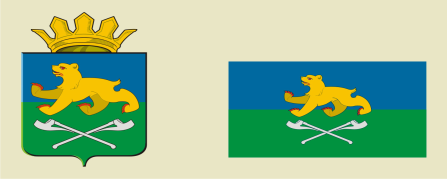 АДМИНИСТРАЦИЯ СЛОБОДО-ТУРИНСКОГОМУНИЦИПАЛЬНОГО РАЙОНАПОСТАНОВЛЕНИЕАДМИНИСТРАЦИЯ СЛОБОДО-ТУРИНСКОГОМУНИЦИПАЛЬНОГО РАЙОНАПОСТАНОВЛЕНИЕот 10.03.2023                                                               № 103         с. Туринская Слободас. Туринская СлободаФ.И.О.АдресКоличество проживающих (зарегистрированных)Наименование коммунальной услуги (с указанием поставщика)базовый месяцбазовый месяцбазовый месяцбазовый месяцбазовый месяцотчетный периодотчетный периодотчетный периодотчетный периодотчетный периодПредельный индекс, %Размер предоставленной гражданам меры социальной поддержки, руб.Ф.И.О.АдресКоличество проживающих (зарегистрированных)Наименование коммунальной услуги (с указанием поставщика)Тариф, поставщика, руб.Объем по ИПУ, *Сумма платежа за индивидуальное потребление, руб.Объем по ОДПУ, *Сумма платежа за общедомовое потребление, руб.Тариф, поставщика, руб.Объем по ИПУ, *Сумма платежа за индивидуальное потребление, руб.Объем по ОДПУ, *Сумма платежа за общедомовое потребление, руб.Предельный индекс, %Размер предоставленной гражданам меры социальной поддержки, руб.12345678910111213141516Итого:Итого:наименование должности руководителя организацииличная подписьФ.И.О.№ п/пАдресНеобходимость установки приборов учета в соответствии с действующим законодательствомНеобходимость установки приборов учета в соответствии с действующим законодательствомНеобходимость установки приборов учета в соответствии с действующим законодательствомНаличие приборов учетаНаличие приборов учетаНаличие приборов учетаПримечание№ п/пАдрестепловая энергияводоснабжениеэлектроэнергиятепловая энергияводоснабжениеэлектроэнергияПримечание123456789наименование должности руководителя организацииличная подписьФ.И.О.Наименование показателяКод строкиЕдиница измеренияВсего за отчетный период12341. Число граждан, имеющих право на получение меры социальной поддержки01человек2. Число граждан, которым предоставлена мера социальной поддержки02человек3. Число граждан, имеющих право на предоставление меры социальной поддержки, которым такая мера не предоставлена03человек3.1. В том числе в связи с отсутствием общедомовых приборов учета04человек4. Количество многоквартирных домов, подлежащих в соответствии с законодательством оборудованию общедомовыми приборами учета05единица5. Количество многоквартирных домов, оборудованных общедомовыми приборами учета, гражданам которых представлена мера социальной поддержки06единица6. Количество многоквартирных домов, гражданам которых не представлена мера социальной поддержки07единица6.1. В том числе в связи с отсутствием общедомовых приборов учета08единица7. Сумма предоставленной гражданам меры социальной поддержки, всего на отчетную дату09тыс. руб.Наименование должности руководителя организацииЛичная подписьФ.И.О.Наименование показателяУсловное обозначение единицы измеренияПредыдущий год (20__)Отчетный год (20__)Отчетный год (20__)Отчетный год (20__)Отчетный год (20__)Наименование показателяУсловное обозначение единицы измеренияПредыдущий год (20__)фактически начисленная гражданам сумма платежей за коммунальные услугидоходы при 100-процентной оплате гражданами стоимости коммунальных услугдоходы при ограничении стоимости коммунальных услуг предельным индексомразмер выпадающих доходов <*>1234567Совокупный размер платы граждан за коммунальные услугитыс. рублейСовокупный размер платы граждан за коммунальные услугируб./кв. метровПрогнозный размер платы граждан за коммунальные услугитыс. рублейxПрогнозный размер платы граждан за коммунальные услугируб./кв. метровИндекс изменения совокупного размера платы граждан за коммунальные услуги%xУтвержденный предельный индекс изменения совокупного размера платы граждан за коммунальные услуги%x<*> Рассчитывается по формуле: (значение показателя в графе пятой) - (значение показателя в графе шестой)<*> Рассчитывается по формуле: (значение показателя в графе пятой) - (значение показателя в графе шестой)<*> Рассчитывается по формуле: (значение показателя в графе пятой) - (значение показателя в графе шестой)<*> Рассчитывается по формуле: (значение показателя в графе пятой) - (значение показателя в графе шестой)<*> Рассчитывается по формуле: (значение показателя в графе пятой) - (значение показателя в графе шестой)<*> Рассчитывается по формуле: (значение показателя в графе пятой) - (значение показателя в графе шестой)<*> Рассчитывается по формуле: (значение показателя в графе пятой) - (значение показателя в графе шестой)